экз.№ 1Акт№ 08-08/20по результатам контрольного мероприятия«Внешняя проверка бюджетной отчетности Совета депутатов городского округа Жуковский Московской области за 2020 год»на объекте:Совета депутатов городского округа Жуковский Московской областиг.о. Жуковский Московской области                                                       от «22» апреля 2021 года1.	Основание для проведения контрольного мероприятия: п. 2.4. Плана деятельности Контрольно-счетной палаты городского округа Жуковский Московской области на 2021 год, утверждённого распоряжением Председателя от 28.12.2019г. № 54, распоряжение Председателя Контрольно-счетной палаты городского округа Жуковский Московской области от 15.03.2021г. № 03 «О проведении контрольного  мероприятия «Внешняя проверка бюджетной отчетности Совета депутатов городского округа Жуковский Московской области за 2020 год».2.	Предмет контрольного мероприятия: годовая бюджетная отчетность Совета депутатов городского округа Жуковский Московской области.3.	Проверяемый период: 2020 год.4.	Вопросы контрольного мероприятия:4.1.  Проверка соблюдения порядка составления и представления годовой бюджетной отчётности Совета депутатов городского округа Жуковский Московской области.Проверка и анализ состояния внутреннего финансового контроля, осуществляемого Советом депутатов городского округа Жуковский Московской области.Проверка и анализ исполнения местного бюджета Советом депутатов городского округа Жуковский Московской области. Проверка и анализ исполнения местного бюджета по доходам. Проверка и анализ исполнения местного бюджета по расходам. Проверка и анализ дебиторской и кредиторской задолженностей. Проверка и анализ исполнения местного бюджета по расходам, предусмотренным на реализацию муниципальных программ, а также по расходам на непрограммные направления деятельности, анализ уровня достижения целевых значений показателей.Проверка и анализ исполнения местного бюджета по контрактуемым расходам.Проверка и анализ исполнения местного бюджета по расходам, предусмотренным на осуществление бюджетных инвестиций.Проверка и анализ исполнения местного бюджета по расходам, осуществляемым за счёт средств резервного фонда.Проверка и анализ исполнения местного бюджета по источникам финансирования дефицита местного бюджета.5.	Срок проверки: с 22.03.2021г.  по  22.04.2021г.Информация об объекте контрольного мероприятия:Совет депутатов городского округа Жуковский Московской области (далее – Совет депутатов) является представительным органом местного самоуправления городского округа Жуковский. Совет депутатов наделяется правами юридического лица, является муниципальным казенным учреждением.6.2.   Совет депутатов имеет самостоятельный баланс, лицевой счет для учета операций по исполнению бюджета, гербовую печать и бланки со своим наименование и с изображением герба городского округа Жуковский Московской области, владеет, пользуется муниципальным имуществом, необходимым для обеспечения своей деятельности.6.3. Совет депутатов в пределах своих исключительных полномочий:принимает Устав городского округа и вносит в него изменения и дополнения;принимает планы и программы развития городского округа, утверждает отчеты об их исполнении;утверждает городской бюджет и отчет о его исполнении;устанавливает, изменяет и отменяет местные налоги и сборы в соответствии с законодательством Российской Федерации;определяет порядок управления и распоряжения имуществом, находящимся в муниципальной собственности;определяет порядок материально-технического и организационного обеспечения деятельности органов местного самоуправления;определяет порядок принятия решений о создании, реорганизации и ликвидации муниципальных предприятий, а также об установлении тарифов на услуги муниципальных предприятий и учреждений, выполнение работ, за исключением случаев, предусмотренных федеральными законами;определяет порядок участия городского округа в организациях межмуниципального сотрудничества;осуществляет контроль за исполнением органами местного самоуправления городского округа и должностными лицами местного самоуправления полномочий по решению вопросов местного значения;принимает решение об удалении Главы городского округа в отставку;и другие полномочия, определенные ст. 23 Устава городского округа Жуковский Московской области.6.4.  Перечень и реквизиты всех счетов объекта контрольного мероприятия в кредитных учреждениях, включая депозитные, а также лицевые счета, открытые в органах казначейства:расчетный счет № 40204810345250002245 ГУ Банка России,           БИК 044525000, лицевой счет 03330130396 (расходы).Сведения о руководителе объекта контрольного мероприятия, который в проверяемом периоде отвечал за его финансово-хозяйственную деятельность:Аубакиров Борис Евгеньевич – Председатель Совета депутатов городского округа Жуковский, с 20.09.2019 г., действующий на основании Решения от 20.09.2019 №44/СД «Об избрании Председателя Совета депутатов городского округа Жуковский Московской области» и Устава от 04.09.2008г. № 73/СД.Сведения о главном бухгалтере (бухгалтере) объекта контрольного мероприятия:Ведущий бухгалтер Воробьева М.Н. назначена с 25.10.2017г. в соответствии с приказом от 25.10.2017г. № 28/РЛ и трудовым договором от 25.10.2017г. Краткая характеристика объекта контрольного мероприятия:Совет депутатов осуществляет свою деятельность на основании Устава от 04.09.2008г. № 73/СД (с изменениями).Официальное полное наименование объекта контрольного мероприятия – орган местного самоуправления – Совет депутатов городского округа Жуковский.Официальное сокращенное наименование объекта контрольного мероприятия – Совет депутатов г.о. Жуковский. Юридический адрес и фактическое местонахождения: 140180, Московская область, г.о. Жуковский, ул. Фрунзе, д. 23, офис 97.Совет депутатов зарегистрирован в Межрайонной ИФНС России № 1 по Московской области, за основным государственным регистрационным номером 1035002602744, ИНН 5013031598/КПП 504001001.Виды экономической деятельности по коду ОКВЭД ОК 029-2014 КДЕС. Ред.2: 84.11.3 «Деятельность органов местного самоуправления по управлению вопросами общего характера» (основной).Право первой подписи принадлежит:Председателю Совета депутатов городского округа Жуковский Аубакирову Б.Е. с 20.09.2019 г.;начальнику организационно-правового отдела Джус Е.В.Право второй подписи принадлежит:ведущему бухгалтеру Воробьевой М.Н.Предыдущие контрольные мероприятия в проверяемом периоде:Внешняя проверка бюджетной отчетности Совета депутатов городского округа Жуковский Московской области за 2019 год. Согласно Отчета по результатам контрольного мероприятия, утвержденного распоряжением Председателя Контрольно-счетной палаты городского округа Жуковский Московской от 25.05.2020г.  № 24 нарушений не выявлено.Внешняя проверка бюджетной отчетности Совета депутатов за 2020 год проведена выборочным методом.В ходе контрольного мероприятия установлено следующее.По вопросу 1. Проверка соблюдения порядка составления и представления годовой бюджетной отчётности Совета депутатов городского округа Жуковский Московской области установлено следующее:Бюджетный учёт в Совете депутатов ведётся самостоятельно в соответствии с Законом от 06.12.2011г. № 402-ФЗ, Инструкцией № 157н, Инструкцией № 162н и Учетной политикой Совета депутатов.Бюджетный учет ведется в регистрах бюджетного учета с использованием программы автоматизации бухгалтерского учета «1С» Предприятие. Бюджетный учет и составление бюджетной отчетности (в соответствии с Инструкцией № 191н) в Совете депутатов осуществляется ведущим бухгалтером. Срок представления годового отчета за 2020 год для Совета депутатов установлен приказом Финансового Управления Администрации городского округа Жуковский (далее – Финуправление) от 19.01.2021г. № 04/04. В соответствии с письмом срок представления отчетности за 2020 год для Совета депутатов установлен с  28.01.2021г. по 01.02.2021г. Также письмами Финуправления от 20.01.2021г. № 04/05,  определены особенности составления годовой  бюджетной и бухгалтерской отчетности  за  2020 год.         Отчетность представляется в Финуправление в электронном виде с использованием подсистемы сбора и формирования отчетности государственной информационной системы «Региональный электронный бюджет Московской области» (далее - ГИС РЭБ Московской области) в установленный срок с применением усиленных квалифицированных электронных подписей. Для проведения настоящего контрольного мероприятия Советом депутатов была представлена копия бюджетной отчетности на бумажном носителе, подписанная электронной цифровой подписью руководителя Совета депутатов и ведущего бухгалтера, составленная по состоянию на 1 января 2021 года в соответствии п. 4, п. 11.1 Инструкции № 191н и письмом Финуправления от 11.01.2021г.  № 01 общ по следующим формам:Баланс главного распорядителя, распорядителя, получателя бюджетных средств, главного администратора, администратора источников финансирования дефицита бюджета, главного администратора, администратора доходов бюджета (ф. 0503130);Справка по заключению счетов бюджетного учета отчетного финансового года (ф. 0503110);Отчет о финансовых результатах деятельности (ф. 0503121);Отчёт о движении денежных средств (ф. 0503123); Отчет об исполнении бюджета главного распорядителя, распорядителя, получателя бюджетных средств, главного администратора, администратора источников финансирования дефицита бюджета, главного администратора, администратора доходов бюджета (ф. 0503127);Отчет о бюджетных обязательствах (ф. 0503128);Пояснительная записка с приложениями (ф. 0503160);Справочная таблица к отчету об исполнении бюджета (ф. 0503387).Сведения о государственном (муниципальном) долге, предоставленных бюджетных кредитах ф. 0503172, Сведения об изменении остатков валюты баланса ф. 0503173, Справка по консолидируемым расчетам ф. 0503125, Справка о суммах консолидируемых поступлений, подлежащих зачислению на счет бюджета ф. 0503184, Сведения о вложениях в объекты недвижимого имущества, объектах незавершенного строительства ф. 0503190,  Сведения об исполнении судебных решений по денежным обязательствам бюджета ф. 0503296 не составлялись в связи с отсутствием показателей, в соответствии п. 8 Инструкции № 191н, информация о чем отражена в Пояснительной записке (ф. 0503160). В представленной бюджетной отчетности имеются показатели, имеющие отрицательное значение, данные показатели отражены в отчетности в отрицательном значении – со знаком «минус».На основании предусмотренных Федеральным казначейством контрольных соотношений к показателям бюджетной отчетности проведена проверка выполнения контрольных соотношений как внутри форм, так и между формами представленной Советом депутатов бюджетной отчетности.Анализ показателей ф. 0503130«Баланс главного распорядителя, распорядителя, получателя бюджетных средств, главного администратора, администратора доходов бюджета»Баланс главного распорядителя, распорядителя, получателя бюджетных средств, главного администратора, администратора источников финансирования дефицита бюджета, главного администратора, администратора доходов бюджета ф. 0503130 сформирован Советом депутатов по состоянию на 01.01.2021г., что соответствует требованиям Инструкции № 191н, данные, указанные в графах «На начало года», а именно:Основные средства (балансовая стоимость) (стр. 010) – 790,03 тыс. рублей;Уменьшение стоимости основных средств (стр. 020) –  790,03 тыс. рублей;Материальные запасы (стр.080) – 18,94 тыс. рублей;Дебиторская задолженность по выплатам (стр.260) –                                0,0 рублей;Кредиторская задолженность (стр.410) – 0,0 тыс. рублей; Резервы предстоящих расходов (стр.520) – 91,51 тыс. рублейсоответствуют данным граф «На конец отчетного периода» предыдущего года.Анализ показателей ф. 0503121«Отчет о финансовых результатах деятельности» и ф. 0503110 «Справка по заключению счетов бюджетного учета отчетного финансового года»Данные о финансовых результатах отображены в ф. 0503121 по группировочным кодам КОСГУ по состоянию на 01.01.2021г., в соответствии с п. 92 Инструкции 191н.При анализе ф.0503121 «Отчет о финансовых результатах деятельности» в составе бюджетной отчётности за 2020 год установлено следующее:показатели раздела «Доходы» отсутствуют.показатели раздела «Расходы» на сумму 9 282,54 тыс. рублей соответствуют показателям Справки по заключению счетов бюджетного учёта отчётного финансового года (ф. 0503110) за 2020 год.Анализ показателей ф. 0503123«Отчет о движении денежных средств»Показатели ф. 0503123 «Отчет о движении денежных средств» в составе бюджетной отчётности Совета депутатов на 01.01.2021г. по поступлениям и выбытиям соответствуют показателям ф. 0503127 «Отчет об исполнении бюджета главного распорядителя, распорядителя, получателя бюджетных средств, главного администратора, администратора источников финансирования дефицита бюджета, главного администратора, администратора доходов бюджета» бюджетной отчётности Совета депутатов на 01.01.2021г.Анализ показателей ф. 0503128«Отчет о бюджетных обязательствах»Анализ ф. 0503128 «Отчет о бюджетных обязательствах» установил, что в 2020 году Совет депутатов осуществлял принятие бюджетных обязательств по всем кодам бюджетной классификации в пределах, доведенных до него лимитов бюджетных обязательств. Показатели графы 10 – «Исполнено денежных обязательств» раздела 1 «Бюджетные обязательства текущего (отчетного) финансового года по расходам» вышеуказанного отчета соответствуют показателям графы 9 «Исполнено» раздела «Расходы бюджета» в «Отчете об исполнении бюджета главного распорядителя, распорядителя, получателя бюджетных средств, главного администратора, администратора источников финансирования дефицита бюджета, главного администратора, администратора доходов бюджета» (ф. 0503127) бюджетной отчётности Совета депутатов на 01.01.2021 года. В разделе 3 «Обязательства финансовых годов, следующих за текущим (отчетным) финансовым годом» по строке 840 отражен резерв по отпускам на 2021 год в сумме 379,95 тыс. рублей.Анализ пояснительной записки ф. 0503160Пояснительная записка ф. 0503160 Совета депутатов составлена в соответствии с требованиями, определёнными в разделе II «Порядок составления бюджетной отчетности главным распорядителем, распорядителем, получателем бюджетных средств, главным администратором, администратором источников финансирования дефицита бюджета, главным администратором, администратором доходов бюджета, финансовым органом» Инструкции № 191н и представлена в структурированной форме в разрезе следующих разделов:Раздел 1 «Организационная структура субъекта бюджетной отчетности», включающий 15 пунктов, ф.0503161 «Сведения о количестве подведомственных участников бюджетного процесса, учреждений и государственных (муниципальных) унитарных предприятий» и Таблицу №1, из которых следует: Совет депутатов является получателем бюджетных средств, подведомственных учреждений не имеет. Нарушений не установлено.Раздел 2 «Результаты деятельности субъекта бюджетной отчетности», включающий 7 пунктов, из которых следует:Совету депутатов не установлено муниципальное задание;основными средствами и материальными запасами Совет депутатов обеспечен в полном объеме. Нарушений не установлено.Раздел 3 «Анализ отчета об исполнении бюджета субъектом бюджетной отчетности», включающий 11 пунктов, ф. 0503164 «Сведения об исполнении бюджета» и Таблицу № 3, согласно которым:у Совета депутатов отсутствуют принятые денежные обязательства, исполнение которых предусмотрено в соответствующих финансовых годах, следующих за отчетным годом;принятие бюджетных (денежных) обязательств сверх утвержденных на финансовый год объема бюджетных ассигнований и (или) лимитов бюджетных обязательств не допускалось;исполнение плановых назначений по расходной части составило 99,9%. Отклонение показателей исполнения бюджета по расходам от плановых показателей связано с регрессивной шкалой начисления страховых взносов.Нарушений не установлено. Раздел 4 «Анализ показателей бухгалтерской отчетности субъекта бюджетной отчетности», включающий 74 пункта, ф. 0503168 «Сведения о движении нефинансовых активов», ф. 0503169 «Сведения по дебиторской и кредиторской задолженности», ф. 0503175 «Сведения о принятых и не исполненных обязательствах получателя бюджетных средств» согласно которым:в 2020 году приобретены основные средства: компьютеры на сумму 125,1 тыс. рублей, жалюзи на сумму 16,22 тыс. рублей;амортизация начисляется на все объекты основных средств линейным методом;остаточная стоимость основных средств на 01.01.2021г. составила 0,00 рублей;обесценение активов не было.Проверкой установлено:долгосрочная и просроченная (дебиторская, кредиторская) задолженности отсутствуют; показатели ф. 0503175 соответствуют показателям гр. 11 и гр. 12 ф. 0503128.(Справочно: Анализ показателей дебиторской и кредиторской задолженности приведен на стр. 13 настоящего Акта).Раздел 5 «Прочие вопросы деятельности субъекта бюджетной отчетности», включающий 27 пунктов и Таблицу № 4,  которые содержат информацию: о проведении годовой инвентаризации активов, и обязательств, по результатам которой расхождений не установлено;о перечне форм отчетности, не включенных в состав бюджетной отчетности за отчетный период согласно п. 8 Инструкции № 191н в виду отсутствия числовых значений показателей.По вопросу  2.  Проверка и анализ состояния внутреннего финансового контроля, осуществляемого Советом депутатов городского округа Жуковский Московской области установлено следующее:В соответствии со ст. 269.2 БК РФ внутренний финансовый контроль в отношении главных распорядителей (распорядителей) и получателей средств бюджета городского округа Жуковский, главных администраторов (администраторов) доходов бюджета городского округа Жуковский, главных администраторов (администраторов) источников финансирования дефицита бюджета городского округа Жуковский осуществляет отдел муниципального финансового контроля Администрации городского округа Жуковский в соответствии с: Положением об отделе муниципального финансового контроля Администрации городского округа Жуковский, утвержденного распоряжением Администрации городского округа Жуковский от 06.05.2016г. № 134-рл.Постановлением Администрации городского округа Жуковский от 24.12.2018г. № 1972 «Об утверждении Административного регламента Администрации городского округа Жуковский по исполнению муниципальной функции по осуществлению внутреннего муниципального финансового контроля, стандарта осуществления внутреннего муниципального финансового контроля «Принципы осуществления уполномоченными лицами Администрации городского округа Жуковский внутреннего муниципального финансового контроля» (с изменениями);Постановлением Администрации городского округа Жуковский от 26.12.2018г. № 1998 «Об утверждении Административного регламента Администрации городского округа Жуковский по исполнению муниципальной функции по осуществлению контроля за соблюдением Федерального закона от 05.04.2013 № 44-ФЗ «О контрактной системе в сфере закупок товаров, работ, услуг для обеспечения государственных и муниципальных нужд» как органом внутреннего муниципального финансового контроля, уполномоченным на осуществление внутреннего муниципального финансового контроля» (с изменениями).	В соответствии с планами контрольных мероприятий на 2020 год отдел муниципального финансового контроля Администрации городского округа Жуковский не осуществлял проверок в отношении Совета депутатов.В соответствии с п. 1 ст. 19 Закона от 06.12.2011г. № 402-ФЗ, п. 6 Инструкции № 157н в Совете депутатов организован и осуществляется предварительный и текущий внутренний контроль совершаемых фактов хозяйственной жизни, а именно: разработано Положение о внутреннем финансовом контроле (Приложение № 6 к Распоряжению от 29.12.2017г. № 278/РР);ведется журнал учета результатов внутреннего финансового контроля;назначены должностные лица ответственные за осуществление внутреннего финансового контроля.В проверяемом периоде осуществлялся контроль: за принятием к учету первичных учетных документов, за отражением информации из первичных документов в регистрах бухгалтерского учета по оказанным услугам, по расчету заработной платы,   за перечислением заработной платы и удержанием из заработной платы, по расчетам и перечислениям начислений на выплаты по заработной плате во внебюджетные социальные фонды, за приобретением основных средств, материальных запасов,    расчетов с поставщиками, за поступлением и внутреннем перемещением основных средств, за составлением бюджетной сметы на следующий год, за инвентаризацией  нефинансовых  и финансовых активов, правильности расчетов с Казначейством России, финансовыми и налоговыми органами, внебюджетными фондами и другими организациями.По результатам внутреннего финансового контроля проведенного Советом депутатов в 2020 году нарушений не выявлено.По вопросу 3. Проверка и анализ исполнения местного бюджета Совета депутатов городского округа Жуковский Московской области установлено следующее:По вопросу 3.1. Проверка и анализ исполнения местного бюджета по доходам установлено следующее:В соответствии с Решением от 18.12.2019г. № 59/СД Совет депутатов не наделен полномочиями главного администратора доходов бюджета городского округа Жуковский.Показатели не анализировались в результате их отсутствия.По вопросу 3.2. Проверка и анализ исполнения местного бюджета по расходам установлено следующее:Бюджет городского округа Жуковский за 2020 год по расходам исполнялся на основании плановых назначений, утвержденных Решением Совета депутатов городского округа Жуковский от 18.12.2019г. № 59/СД «О бюджете городского округа Жуковский на 2020 год и на плановый период 2021 и 2022 годов» с учетом вносимых изменений и дополнений (в ред. решения Совета депутатов городского округа Жуковский от 26.03.2020 № 24/СД, от 27.05.2020 № 40/СД, от 30.06.2020 № 45/СД, от 06.08.2020 № 52/СД, от 30.09.2020 № 60/СД, от 02.12.2020 № 80/СД, от 29.12.2020 № 101/СД).Первоначально Решением от 18.12.2019г. № 59/СД Совету депутатов на 2020 год были утверждены бюджетные ассигнования в размере 9 483,0 тыс. рублей.Решением от 29.12.2020 № 101/СД бюджетные ассигнования на 2020 год были уменьшены на 479,0 тыс. рублей и утверждены в размере 9 004,0 тыс. рублей. Анализ исполнения бюджета городского округа Жуковский за 2020 год по расходам, произведённым Советом депутатов, согласно Отчета об исполнении бюджета главного распорядителя, распорядителя, получателя бюджетных средств, главного администратора, администратора источников финансирования дефицита бюджета, главного администратора, администратора доходов бюджета за 2020 год (ф. 0503127), представлен в таблице № 1:   Таблица № 1Единица измерения: рублейКак следует из данных таблицы № 1, исполнение бюджета за 2020 год по расходам составило 8 995,6 тыс. рублей или 99,9% к плановым бюджетным назначениям, не исполнено бюджетных назначений на сумму 8,8 тыс. рублей.Наибольшую долю в общем объёме расходов за 2020 год составили расходы на фонд оплаты труда государственных (муниципальных) органов – 4 494,2 тыс. рублей или 50,0%.Наименьшую долю в общем объёме расходов за 2020 год составили расходы на иные выплаты персоналу государственных (муниципальных) органов, за исключением фонда оплаты труда – 244,4 тыс. рублей или 2,7%.При анализе ф. 0503127 «Отчет об исполнении бюджета главного распорядителя, распорядителя, получателя бюджетных средств, главного администратора, администратора источников финансирования дефицита бюджета, главного администратора, администратора доходов бюджета» по расходам нарушений и замечаний не выявлено, однако лимиты бюджетных обязательств израсходованы не в полном объеме, неисполненные назначения в сумме 8,8 тыс. рублей отражены в отчете по состоянию на 01.01.2021 года. Уточненный кассовый план исполнения бюджета за 2020 год по Совету депутатов в разрезе разделов бюджетной классификации представлен в таблице № 2.Таблица №2  Единица измерения: тыс. рублейАнализ кассового плана исполнения бюджета по расходам за 2020 год показал, что в целом по году кассовые выплаты, утвержденные по разделам бюджетной классификации, соответствуют утвержденным бюджетным назначениям, представленным в отчетности Совета депутатов за 2020 год.По вопросу 3.3. Проверка и анализ дебиторской и кредиторской задолженностей установлено следующее:Анализ показателей дебиторской и кредиторской задолженности проведен по ф. 0503169 «Сведения по дебиторской и кредиторской задолженности», представленной Советом депутатов в составе Пояснительной записки к бюджетной отчетности за 2020 год, в соответствии с п. 167 Инструкции № 191н.Общая сумма дебиторской задолженности по состоянию на 01.01.2021 г. составляет 0,9 тыс. рублей, которая образовалась в следствии переплаты по взаимным расчетам с фондом социального страхования. Данная задолженность отражена по счету бюджетного учета 1 209 00000 «Расчеты по ущербу и иным доходам» и в текстовой части раздела 4 «Анализ показателей бухгалтерской отчетности субъекта бюджетной отчетности» Пояснительной записки (ф. 0503160). По состоянию на 01.01.2021г. просроченная дебиторская задолженность отсутствует. Общая сумма кредиторской задолженности по состоянию на 01.01.2021 г. составила 0,01 рублей – задолженность перед фондом социального страхования, которая сформировалась в результате округления показателей отчетности. По состоянию на 01.01.2021 г. просроченная кредиторская задолженность отсутствует.Следует отметить, что в ф. 0503169 «Сведения по дебиторской и кредиторской задолженности» отражена кредиторская задолженность на 01.01.2021 г. по счету бюджетного учета 1 40160000 «Резервы предстоящих расходов» в общей сумме 380,0 тыс. рублей, из них резерв на оплату отпусков (отложенных обязательств по оплате отпусков за фактически отработанное время) - КОСГУ 211 в сумме  291,8 тыс. рублей и резерв на оплату отпусков в части страховых взносов (отложенных обязательств по перечислению страховых взносов) – КОСГУ 213 в сумме 88,2 тыс. рублей.По вопросу 3.4.  Проверка и анализ исполнения местного бюджета по расходам, предусмотренным на реализацию муниципальных программ, а также по расходам на непрограммные направления деятельности, анализ уровня достижения целевых значений показателей установлено следующее:	Расходы на обеспечение деятельности  Совета депутатов относятся к непрограммным расходам местного бюджета. Решением от 18.12.2019г.                № 59/СД  Совету депутатов  на 2020 год были запланированы бюджетные ассигнования на  сумму 9 483 тыс. рублей. 	С учетом изменений, внесенных в течение года решениями Совета депутатов о бюджете, общий объем плановых бюджетных ассигнований Совета депутатов составил 9 004 тыс. рублей, что на 479 тыс. рублей или 5% меньше первоначального объема бюджетных ассигнований.Согласно бюджетной отчетности Совета депутатов за 2020 год бюджетные назначения исполнены в размере 8 996 тыс. рублей или 99,9% от уточненного плана. Не исполнено бюджетных ассигнований на сумму 6 тыс. рублей, или 0,1% от уточненного плана. 	Сравнительный анализ показателей бюджетной отчетности Совета депутатов за 2019-2020 годы приведен в таблице № 3.Таблица № 3Ед. измерения: тыс. рублейАнализ показателей бюджетной отчетности показал, что:первоначально утвержденный объем бюджетных ассигнований на обеспечение выполнения функций Совета депутатов в 2020 год составил              9 483 тыс. рублей, что на 2 426 тыс. рублей или 20% меньше аналогичного показателя 2019 года;показатели уточненного бюджета (сводной бюджетной росписи) на конец 2020 года составили 9 004 тыс. рублей, который увеличился на                665 тыс. рублей или 8% по сравнению с аналогичными показателями на конец 2019 года; исполнение бюджета по расходам за 2020 год, согласно отчетности Совета депутатов за 2020 год, составило 8 996 тыс. рублей, что на 660 тыс. рублей или 8% больше аналогичного показателя 2019 года. Анализ исполнения бюджета городского округа Жуковский за 2020 год по расходам, произведённым Советом депутатов, согласно Отчета об исполнении бюджета главного распорядителя, распорядителя, получателя бюджетных средств, главного администратора, администратора источников финансирования дефицита бюджета, главного администратора, администратора доходов бюджета за 2020 год (ф. 0503127), представлен в таблице № 4:Таблица № 4Ед. измерения: тыс. рублейОтклонение на сумму 8,8 тыс. рублей по расходам на выплату персоналу государственных (муниципальных) органов связано с изменением начисления страховых взносов, а именно с применением регрессивной шкалы. 	Согласно ст. 34 БК РФ при составлении и исполнении бюджетов участникам бюджетного процесса в рамках установленных им бюджетных полномочий следует исходить из необходимости достижения заданных результатов с использованием наименьшего объема средств (экономности) и (или) достижения наилучшего результата с использованием определенного бюджетом объема средств (результативности).	Оценка экономности бюджетных расходов должна быть основана на анализе полноты и качества проведенных мероприятий и процедур, направленных на обеспечение использования наименьшего объема бюджетных средств, необходимого для реализации утвержденных в составе соответствующих государственных (муниципальных) программ мероприятий. Поскольку расходы на обеспечение деятельности Совета депутатов относятся к непрограммным расходам, то проанализировать уровень достижения целевых значений показателей является невозможным.По вопросу 3.5.  Проверка и анализ исполнения местного бюджета по контрактуемым расходам установлено следующее:Фактическое исполнение расходов бюджета городского округа Жуковский по муниципальным контрактам на закупку товаров, работ и услуг для нужд Совета депутатов (далее - контрактуемые расходы) в 2020 году составило 280,51 тыс. рублей, или 100 % доведенных лимитов бюджетных обязательств, что на 82,3 тыс. рублей больше показателя 2019 года (198, 21 тыс. рублей).Проверкой установлено:непринятые на учет бюджетные обязательства по контрактуемым расходам отсутствуют;принятые денежные обязательства, исполнение которых предусмотрено в соответствующих финансовых годах, следующих за отчетным отсутствуют;принятие бюджетных (денежных) обязательств сверх утвержденных на финансовый год объема бюджетных ассигнований и (или) лимитов бюджетных обязательств не допускалось; на 01.01.2020г. дебиторская (кредиторская) задолженность по муниципальным контрактам отсутствует;муниципальные контракты заключались в соответствии с п. 4 ч.1 ст. 93 Закона от 05.04.2013г. № 44-ФЗ (единственный поставщик);закупка на сумму 125,1 тыс. рублей была проведена вне электронного магазина Московской области market.mosreg.ru; процедурная экономия от закупок товаров, работ, услуг за 2020 отсутствует; прочая закупка товаров (работ, услуг) КВР 244 составила 280,51 тыс. рублей.По вопросу 3.6.   Проверка и анализ исполнения местного бюджета по расходам, предусмотренным на осуществление бюджетных инвестиций установлено следующее:В соответствии с Решением от 18.12.2019г. № 59/СД на 2020 год, бюджетные ассигнования на осуществление бюджетных инвестиций Совету депутатов городского округа Жуковский не предусматривались. Показатели не анализировались в результате их отсутствия.По вопросу  3.7. Проверка и анализ исполнения местного бюджета по расходам, осуществляемым за счёт средств резервного фонда установлено следующее:На 2020 год Решением от 18.12.2019г. № 59/СД резервный фонд Совету депутатов городского округа Жуковский предусмотрен не был.Показатели не анализировались в результате их отсутствия.По вопросу  3.8. Проверка и анализ исполнения местного бюджета по источникам финансирования дефицита местного бюджета установлено 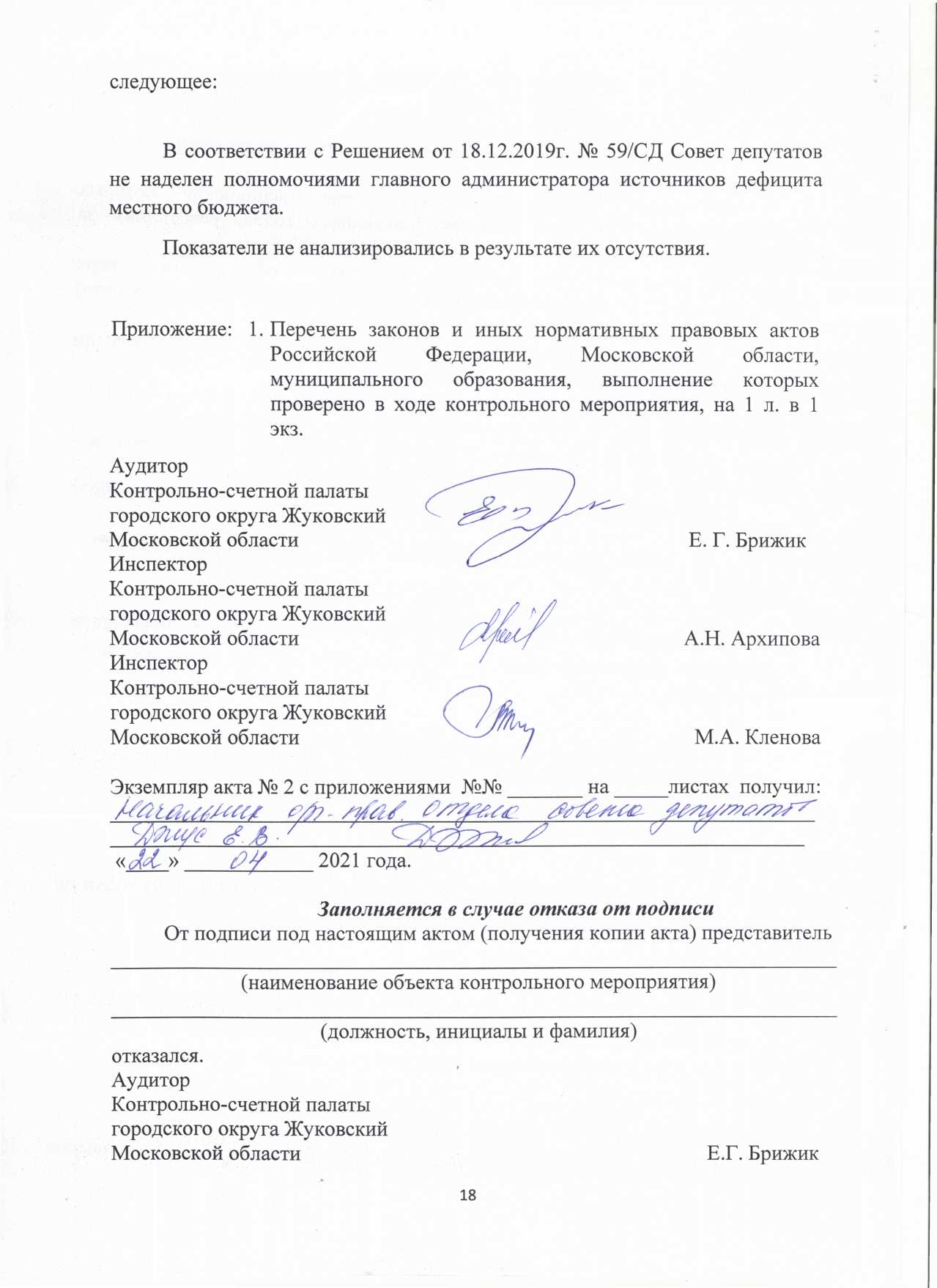 № п/пНаименование показателяКод расхода по бюджетной классификацииУтвержденные бюджетные назначенияИсполнено (ф. 0503127)Исполнено (ф. 0503127)% исполнения№ п/пНаименование показателяКод расхода по бюджетной классификацииУтвержденные бюджетные назначенияСумма Доля, %% исполнения12345671Фонд оплаты труда государственных (муниципальных) органов001 0103 95000 04000 1214 494,24 494,250,01002 Иные выплаты персоналу государственных (муниципальных) органов, за исключением фонда оплаты труда001 0103 95000 04000 122244,4244,42,71003Взносы по обязательному социальному страхованию на выплаты денежного содержания и иные выплаты работникам государственных (муниципальных) органов001 0103 95000 04000 1291 419,31 410,515,799,44Иные выплаты, за исключением фонда оплаты труда государственных (муниципальных) органов, лицам, привлекаемым согласно законодательству для выполнения отдельных полномочий001 0103 95000 03000 1232 566,02 566,028,51005Прочая закупка товаров, работ и услуг001 0103 9500 04000 244280,5280,53,1100ВСЕГОВСЕГО9 004,48 995,6100,099,9Код подраздела расходовНаименование расходов по бюджетной классификацииКассовый план 2020 год (на 29.12.2020г.)Кассовый план 2020 год (на 29.12.2020г.)Кассовый план 2020 год (на 29.12.2020г.)Кассовый план 2020 год (на 29.12.2020г.)Кассовый план 2020 год (на 29.12.2020г.)Утвержденные бюджетные назначения   на 2020 год (с изменениями)Отклонение (гр.8-гр.7)Код подраздела расходовНаименование расходов по бюджетной классификации1 кв.2 кв.3 кв.4 кв.ИтогоУтвержденные бюджетные назначения   на 2020 год (с изменениями)Отклонение (гр.8-гр.7)1234567890103Функционирование законодательных (представительных) органов государственной власти и представительных органов муниципальных образований1 4282 198 2 428  2 9509 0049 0040Показатели2019 год 2019 год 2019 год 2020 год 2020 год 2020 год ОтклоненияОтклоненияОтклоненияПоказателиБюджет на 2019 год (Решение от 13.12.2018г. № 64/СД)Уточненный бюджет (Сводная бюджетная роспись) 2019 годИсполнение бюджета за 2019 год  Бюджет на 2020 год (Решение от 18.12.2019г. № 59/СД)Уточненный бюджет (Сводная бюджетная роспись) 2020 год Исполнение бюджета за 2020 год  Первоначально утвержд. бюджета (гр.5-гр.2)Сводной бюджетной росписи  (гр.6-гр.3) Исполнения бюджета (гр.7-гр.4)  12345678910Объем бюджетных ассигнований 11 9098 3398 3369 4839 0048 996-2 426665660 Наименование показателяКод расхода по бюджетной классификацииУтвержденные бюджетные назначенияЛимиты бюджетных обязательствИсполнено (кассовые расходы) ф.0503127Отклонение % исполнения 123456 (гр.3-гр.5)7 (5гр./гр.4)Расходы на выплаты персоналу государственных (муниципальных) органов 001 0103 9500000030 1208 723,888 723,888 715,088,899,9%Закупка товаров, работ и услуг для обеспечения государственных (муниципальных нужд)001 0103 9500000030 200280,51280,51280,510100%Итого9 004,399 004,398 995,598,8